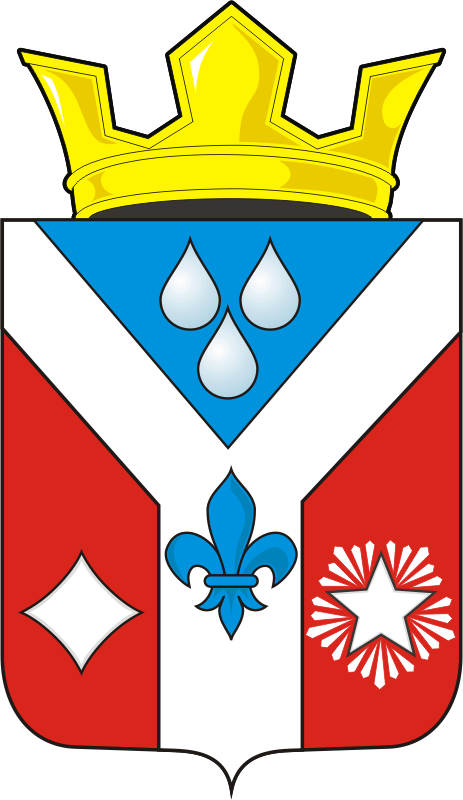 СОВЕТ ДЕПУТАТОВ  МУНИЦИПАЛЬНОГО ОБРАЗОВАНИЯГАВРИЛОВСКИЙ  СЕЛЬСОВЕТ САРАКТАШСКОГО РАЙОНАОРЕНБУРГСКОЙ ОБЛАСТИТРЕТЬЕГО  СОЗЫВАРЕШЕНИЕСорок шестого заседания Совета депутатов муниципального образования Гавриловский сельсовет третьего  созыва№ 157	                            	      с.Гавриловка                                   27.09.2019 	В соответствии со статьёй 5  Налогового кодекса Российской Федерации, статьёй 16 Положения «О муниципальных правовых актах      муниципального образования  Гавриловский сельсовет Саракташского района Оренбургской области,  Уставом муниципального образования Гавриловский сельсовет Саракташского района Оренбургской области:Совет депутатов Гавриловского сельсоветаР Е Ш И Л :Решение Совета депутатов Гавриловского сельсовета от 19.03.2019 № 138 «О внесении изменений в Положение о земельном налоге на территории муниципального образования Гавриловский сельсовет Саракташского района Оренбургской области» признать утратившим силу.      2. Настоящее решение подлежит официальному опубликованию в районной газете «Пульс дня» и подлежит размещению на официальном сайте администрации Гавриловского сельсовета.      3. Настоящее решение вступает в  силу по истечении одного месяца со дня его официального опубликования.      4. Контроль за исполнением данного решения возложить на постоянную планово-бюджетную комиссию (Жанзакова А.Т.).Разослано: депутатам - 9, прокуратуре района, постоянной комиссии, МР ИФНС  РФ №7О признании утратившим силу Решения Совета депутатов муниципального образования Гавриловский сельсовет Саракташского района Оренбургской области от 19.03.2019 № 138Председатель Совета депутатов, Глава муниципального образования                                    Е.И. Варламова